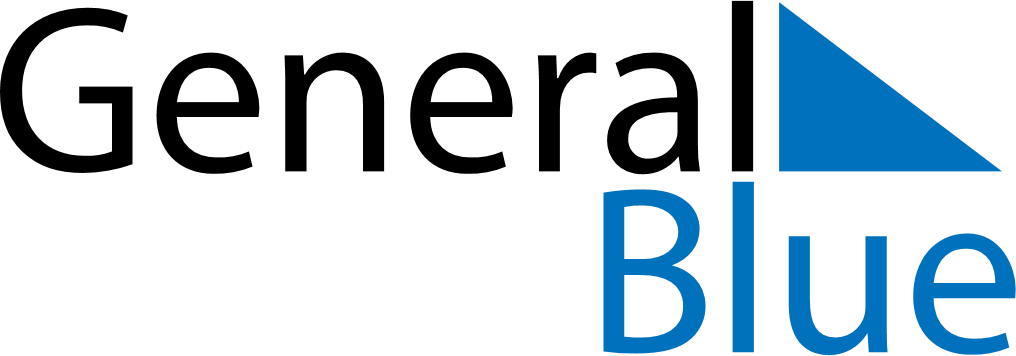 April 2024April 2024April 2024April 2024April 2024April 2024Vadso, Troms og Finnmark, NorwayVadso, Troms og Finnmark, NorwayVadso, Troms og Finnmark, NorwayVadso, Troms og Finnmark, NorwayVadso, Troms og Finnmark, NorwayVadso, Troms og Finnmark, NorwaySunday Monday Tuesday Wednesday Thursday Friday Saturday 1 2 3 4 5 6 Sunrise: 5:02 AM Sunset: 7:06 PM Daylight: 14 hours and 3 minutes. Sunrise: 4:58 AM Sunset: 7:10 PM Daylight: 14 hours and 12 minutes. Sunrise: 4:53 AM Sunset: 7:15 PM Daylight: 14 hours and 21 minutes. Sunrise: 4:48 AM Sunset: 7:19 PM Daylight: 14 hours and 30 minutes. Sunrise: 4:43 AM Sunset: 7:23 PM Daylight: 14 hours and 39 minutes. Sunrise: 4:38 AM Sunset: 7:27 PM Daylight: 14 hours and 48 minutes. 7 8 9 10 11 12 13 Sunrise: 4:34 AM Sunset: 7:32 PM Daylight: 14 hours and 57 minutes. Sunrise: 4:29 AM Sunset: 7:36 PM Daylight: 15 hours and 7 minutes. Sunrise: 4:24 AM Sunset: 7:40 PM Daylight: 15 hours and 16 minutes. Sunrise: 4:19 AM Sunset: 7:45 PM Daylight: 15 hours and 25 minutes. Sunrise: 4:14 AM Sunset: 7:49 PM Daylight: 15 hours and 34 minutes. Sunrise: 4:09 AM Sunset: 7:53 PM Daylight: 15 hours and 43 minutes. Sunrise: 4:04 AM Sunset: 7:58 PM Daylight: 15 hours and 53 minutes. 14 15 16 17 18 19 20 Sunrise: 3:59 AM Sunset: 8:02 PM Daylight: 16 hours and 2 minutes. Sunrise: 3:54 AM Sunset: 8:07 PM Daylight: 16 hours and 12 minutes. Sunrise: 3:49 AM Sunset: 8:11 PM Daylight: 16 hours and 21 minutes. Sunrise: 3:44 AM Sunset: 8:16 PM Daylight: 16 hours and 31 minutes. Sunrise: 3:39 AM Sunset: 8:20 PM Daylight: 16 hours and 41 minutes. Sunrise: 3:34 AM Sunset: 8:25 PM Daylight: 16 hours and 51 minutes. Sunrise: 3:29 AM Sunset: 8:30 PM Daylight: 17 hours and 1 minute. 21 22 23 24 25 26 27 Sunrise: 3:24 AM Sunset: 8:35 PM Daylight: 17 hours and 11 minutes. Sunrise: 3:18 AM Sunset: 8:40 PM Daylight: 17 hours and 21 minutes. Sunrise: 3:13 AM Sunset: 8:45 PM Daylight: 17 hours and 31 minutes. Sunrise: 3:08 AM Sunset: 8:50 PM Daylight: 17 hours and 41 minutes. Sunrise: 3:02 AM Sunset: 8:55 PM Daylight: 17 hours and 52 minutes. Sunrise: 2:57 AM Sunset: 9:00 PM Daylight: 18 hours and 2 minutes. Sunrise: 2:51 AM Sunset: 9:05 PM Daylight: 18 hours and 13 minutes. 28 29 30 Sunrise: 2:46 AM Sunset: 9:10 PM Daylight: 18 hours and 24 minutes. Sunrise: 2:40 AM Sunset: 9:16 PM Daylight: 18 hours and 35 minutes. Sunrise: 2:34 AM Sunset: 9:21 PM Daylight: 18 hours and 47 minutes. 